
ประกาศจังหวัดชลบุรี
เรื่อง ประกาศผู้ชนะการเสนอราคา ซื้อวัสดุงานบ้านงานครัว จำนวน ๑๒ รายการ โดยวิธีเฉพาะเจาะจง
--------------------------------------------------------------------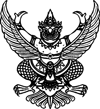                ตามที่ จังหวัดชลบุรี โดยโรงพยาบาลพนัสนิคม ได้มีโครงการ ซื้อวัสดุงานบ้านงานครัว
จำนวน ๑๒ รายการ โดยวิธีเฉพาะเจาะจง นั้น
               วัสดุงานบ้านงานครัว จำนวน ๑๒ รายการ จำนวน ๑ งาน ผู้ได้รับการคัดเลือก ได้แก่ 
ภัทร์ ออฟฟิศ ซัพพลาย (ขายส่ง) โดยเสนอราคา เป็นเงินทั้งสิ้น ๔๐,๘๒๐.๐๐ บาท (สี่หมื่นแปดร้อยยี่สิบบาทถ้วน)
ซึ่งไม่มีภาษีมูลค่าเพิ่มและภาษีอื่น ค่าขนส่ง ค่าจดทะเบียน และค่าใช้จ่ายอื่นๆ ทั้งปวง
 
                                                                                        ขนิษฐา เจริญขจรชัย
                                                                                     (นางขนิษฐา เจริญขจรชัย)
                                                                                 ผู้อำนวยการโรงพยาบาลพนัสนิคม
                                                                            ปฏิบัติราชการแทนผู้ว่าราชการจังหวัดชลบุรี